     2018 LWQ RETREAT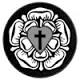  Plant His cross in our HeartsLuther Heights 1606 David Low Way (Coolum Beach) Point Arkwright9, 10, 11 March 2018 REGISTRATION FORMPrint and complete registration form and post to address below.ENROLMENT FORM AND PAYMENT DUE NO LATER THAN 2nd FEBRUARY, 2018RETREAT FEES AS FOLLOWS:(Please Tick)A $20 fee will be deducted from your refund in the event of a cancellation. Please note:  Male accommodation unavailable.Please note:  All meals will be catered for - this includes Day VisitorsDietary Requirements:	Please advise below of any dietary requirements for catering purposes:PAYMENT DETAILS(Payment is to be made at time of registration)Please tick:	a) Direct Credit to: LWQ West Moreton Zone		 BSB:	633-000A/C:	158725200Ref: (Surname and Initial).   Please email remittance to:  jan.fischer13@hotmail.com Or include copy of receipt with registration form	b) Cheque or Money Order payable to LWQ West Moreton Zone (to be mailed to:  Jan Fischer 30 Jonquil Circuit Flinders View QLD 4305I,	hereby apply to participate in the LWQ Retreat at Luther Heights Coolum.  I declare that LWQ Officers and all others concerned withthe Retreat be free from all responsibility what so ever for all accidents/illnesses resulting from my participation in any Retreat activities. Furthermore, I promise to conduct myself as a Christian and willingly submit to the rules of the Retreat. I do/do not agree for my photo to be used in LWQ promotional material.Surname:Given Names:Address:Phone:Email:Signature:Date: